ΕΓΓΡΑΦΕΣ ΜΑΘΗΤΩΝ ΓΙΑ ΤΟ ΣΧΟΛΙΚΟ ΕΤΟΣ  2020-2021   Εγγράφονται τα παιδιά που είναι γεννημένα από 1-1-2014 έως και 31-12-2014  Οι αιτήσεις εγγραφών για την πρώτη τάξη του δημοτικού σχολείου θα πραγματοποιηθούν από τις 15 έως και 30 Μαίου 2020. Ώρες εγγραφών: 09:00 – 12:00 πμ Δικαιολογητικά εγγραφώνα. πιστοποιητικό γέννησης Δήμου (εκδίδεται από το σχολείο για τους Έλληνες. Οι αλλοδαποί θα προσκομίσουν πιστοποιητικό οι οικογενειακής κατάστασης)β. επίδειξη του βιβλιαρίου υγείας του παιδιού γ. Ατομικό Δελτίο Υγείας Μαθητή (δίδεται από το σχολείο για συμπλήρωση)δ. αποδεικτικό στοιχείο ( λογαριασμός ΔΕΚΟ ή συμβόλαιο σπιτιού) από το οποίο διαπιστώνεται η διεύθυνση κατοικίας του μαθητή.Η Διεύθυνση του σχολείου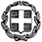 ΕΛΛΗΝΙΚΗ ΔΗΜΟΚΡΑΤΙΑΥΠΟΥΡΓΕΙΟ ΠΑΙΔΕΙΑΣ ΚΑΙ ΘΡΗΣΚΕΥΜΑΤΩΝΠΕΡΙΦΕΡΕΙΑΚΗ  Δ/ΝΣΗ  Π/ΘΜΙΑΣ  & Δ/ΘΜΙΑΣ  ΕΚΠΑΙΔΕΥΣΗΣ  ΑΤΤΙΚΗΣΔ/ΝΣΗ  Π/ΘΜΙΑΣ  ΕΚΠΑΙΔΕΥΣΗΣ  Α΄ ΑΘΗΝΑΣ41ο ΔΗΜΟΤΙΚΟ ΣΧΟΛΕΙΟ ΑΘΗΝΩΝ                                   ΑΘΗΝΑ  14-5-2020Ταχ. Διεύθυνση: Βαρβάκη 23  ΑθήναΤαχ. Κώδικας: 11474 Πληροφορίες :  Νασίκα ΑποστολίαΤηλ:  210-6468461Fax: 210-6468461e-mail: mail@41dim-athin.att.sch.gr 